О внесении изменений в постановление администрации Новосельского сельского поселения Брюховецкого района от 7 ноября 2017 года № 97 «Об утверждении муниципальной программы «Благоустройство территории Новосельского сельского поселения Брюховецкого района на 2018 год»В связи с увеличением затрат на выполнение комплексного благоустройства территории Новосельского сельского поселения Брюховецкого района п о с т а н о в л я ю:1. Внести в приложение к постановлению администрации Новосельского сельского поселения Брюховецкого района 7 ноября 2017 года № 97 «Об утверждении муниципальной программы «Благоустройство территории Новосельского сельского поселения Брюховецкого района на 2018 год» (далее - Программа) следующие изменения:1) в паспорте Программы строку:заменить строкой:	2) абзац 2 раздела 4 Программы «Обоснование ресурсного обеспечения программы» изложить в следующей редакции:	«Общий объем финансирования муниципальной программы –2025,5 тыс. рублей.».3) приложение 2 Программы изложить в новой редакции (прилагается).2. Настоящее постановление вступает в силу со дня его подписания.Глава Новосельскогосельского поселенияБрюховецкого района	А.В. АндрюхинМЕРОПРИЯТИЯ муниципальной программы«Благоустройство территории Новосельского сельского поселения Брюховецкого района на 2018 год»ЛИСТ СОГЛАСОВАНИЯпостановления администрации Новосельского сельскогопоселения Брюховецкого района от 14.09.2018 № 81«О внесении изменений в постановление администрацииНовосельского сельского поселения Брюховецкого районаот 7 ноября 2017 года № 97 «Об утверждении муниципальной программы «Благоустройство территории Новосельского сельского поселения Брюховецкого района на 2018 год»Проект подготовлен и внесен:ЗАЯВКА
К ПОСТАНОВЛЕНИЮ Наименование постановления:«О внесении изменений в постановление администрации Новосельского сельского поселения Брюховецкого района от 7 ноября 2017 года № 97 «Об утверждении муниципальной программы «Благоустройство территории Новосельского сельского поселения Брюховецкого района на 2018 год»Проект постановления внесен: Экономистом администрации Новосельского сельского поселения Брюховецкого районаПостановление разослать:1)главному специалисту администрации Новосельского сельского поселения Брюховецкого района Н.Л.Брачковой – 1 экз. 2) экономисту администрации Новосельского сельского поселения Брюховецкого района М.Н. Головко – 1 экз.________________        Головко Марина Николаевна      __________________                 (подпись)                                     53-2-45                 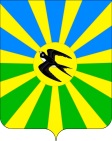 АДМИНИСТРАЦИЯ НОВОСЕЛЬСКОГО СЕЛЬСКОГО ПОСЕЛЕНИЯ БРЮХОВЕЦКОГО РАЙОНАПОСТАНОВЛЕНИЕАДМИНИСТРАЦИЯ НОВОСЕЛЬСКОГО СЕЛЬСКОГО ПОСЕЛЕНИЯ БРЮХОВЕЦКОГО РАЙОНАПОСТАНОВЛЕНИЕот 14.09.20018№ 81село Новое Селосело Новое СелоОбъемы и источники финансирования программыОбъем финансирования Программы составляет: 2018 год – 1825,5 тысяч рублей из средств бюджета Новосельского сельского поселения Брюховецкого района«Объемы и источники финансирования программыОбъем финансирования Программы составляет: 2018 год – 2025,5 тысяч рублей из средств бюджета Новосельского сельского поселения Брюховецкого района»ПРИЛОЖЕНИЕ к постановлению администрации Новосельского сельского поселенияБрюховецкого районаот 14.09.2018 № 81«ПРИЛОЖЕНИЕ № 2к постановлению администрации Новосельского сельского поселенияБрюховецкого районаот 07.11.2017 № 97№ 
п/пНаименование
мероприятияИсточники финансированияОбъем финансирования, тыс. руб.Ожидаемый результатМуниципальный заказчик/ исполнители№ 
п/пНаименование
мероприятияИсточники финансированияОбъем финансирования, тыс. руб.Ожидаемый результатМуниципальный заказчик/ исполнители1234561Содержание мест захороненияФБсовершенствование эстетического состояния территорииАдминистрация Новосельского сельского поселения1Содержание мест захороненияКБсовершенствование эстетического состояния территорииАдминистрация Новосельского сельского поселения1Содержание мест захороненияМБ5,0совершенствование эстетического состояния территорииАдминистрация Новосельского сельского поселения1Содержание мест захороненияДругие источникисовершенствование эстетического состояния территорииАдминистрация Новосельского сельского поселения1Содержание мест захороненияВсего5,0совершенствование эстетического состояния территорииАдминистрация Новосельского сельского поселения2ОзеленениеФБ- создание зелёных зон для отдыха граждан;- предотвращение сокращения зелёных насаждений;Администрация Новосельского сельского поселения2ОзеленениеКБ- создание зелёных зон для отдыха граждан;- предотвращение сокращения зелёных насаждений;Администрация Новосельского сельского поселения2ОзеленениеМБ250,0- создание зелёных зон для отдыха граждан;- предотвращение сокращения зелёных насаждений;Администрация Новосельского сельского поселения2ОзеленениеДругие источники- создание зелёных зон для отдыха граждан;- предотвращение сокращения зелёных насаждений;Администрация Новосельского сельского поселения2ОзеленениеВсего250,0- создание зелёных зон для отдыха граждан;- предотвращение сокращения зелёных насаждений;Администрация Новосельского сельского поселения3Расходы на обеспечение деятельности (оказание услуг) муниципальных учрежденийФБулучшение состояния территорий муниципального образования Новосельского сельского поселенияАдминистрация Новосельского сельского поселения3Расходы на обеспечение деятельности (оказание услуг) муниципальных учрежденийКБулучшение состояния территорий муниципального образования Новосельского сельского поселенияАдминистрация Новосельского сельского поселения3Расходы на обеспечение деятельности (оказание услуг) муниципальных учрежденийМБ1390,5улучшение состояния территорий муниципального образования Новосельского сельского поселенияАдминистрация Новосельского сельского поселения3Расходы на обеспечение деятельности (оказание услуг) муниципальных учрежденийДругие источникиулучшение состояния территорий муниципального образования Новосельского сельского поселенияАдминистрация Новосельского сельского поселения3Расходы на обеспечение деятельности (оказание услуг) муниципальных учрежденийВсего1390,5улучшение состояния территорий муниципального образования Новосельского сельского поселенияАдминистрация Новосельского сельского поселения4Уничтожение сорных и опасных карантинных растенийФБуничтожение амброзии полыннолистной, американской белой бабочки, картофельной моли, томатной моли, поливики полевой, ценхрусу длинноколючковому, паслену колючему, горчаку розовую и другие карантинные объектыАдминистрация Новосельского сельского поселения4Уничтожение сорных и опасных карантинных растенийКБуничтожение амброзии полыннолистной, американской белой бабочки, картофельной моли, томатной моли, поливики полевой, ценхрусу длинноколючковому, паслену колючему, горчаку розовую и другие карантинные объектыАдминистрация Новосельского сельского поселения4Уничтожение сорных и опасных карантинных растенийМБ180,0уничтожение амброзии полыннолистной, американской белой бабочки, картофельной моли, томатной моли, поливики полевой, ценхрусу длинноколючковому, паслену колючему, горчаку розовую и другие карантинные объектыАдминистрация Новосельского сельского поселения4Уничтожение сорных и опасных карантинных растенийДругие источникиуничтожение амброзии полыннолистной, американской белой бабочки, картофельной моли, томатной моли, поливики полевой, ценхрусу длинноколючковому, паслену колючему, горчаку розовую и другие карантинные объектыАдминистрация Новосельского сельского поселения4Уничтожение сорных и опасных карантинных растенийВсего180,0уничтожение амброзии полыннолистной, американской белой бабочки, картофельной моли, томатной моли, поливики полевой, ценхрусу длинноколючковому, паслену колючему, горчаку розовую и другие карантинные объектыАдминистрация Новосельского сельского поселения5Содержание уличного освещенияФБвосстановление имеющегося освещения, его реконструкцияАдминистрация Новосельского сельского поселения5Содержание уличного освещенияКБвосстановление имеющегося освещения, его реконструкцияАдминистрация Новосельского сельского поселения5Содержание уличного освещенияМБ200,0восстановление имеющегося освещения, его реконструкцияАдминистрация Новосельского сельского поселения5Содержание уличного освещенияДругие источникивосстановление имеющегося освещения, его реконструкцияАдминистрация Новосельского сельского поселения5Содержание уличного освещенияВсего200,0восстановление имеющегося освещения, его реконструкцияАдминистрация Новосельского сельского поселенияИтого по программеИтого по программеФБАдминистрация Новосельского сельского поселенияИтого по программеИтого по программеКБАдминистрация Новосельского сельского поселенияИтого по программеИтого по программеМБ2025,5Администрация Новосельского сельского поселенияИтого по программеИтого по программеДругие источникиАдминистрация Новосельского сельского поселенияИтого по программеИтого по программеВсего2025,5Администрация Новосельского сельского поселенияЭкономистом администрацииНовосельского сельского поселенияМ.Н. ГоловкоПроект согласован:Главный специалист администрации Новосельского сельского поселенияН.Л. Брачкова